Задание 30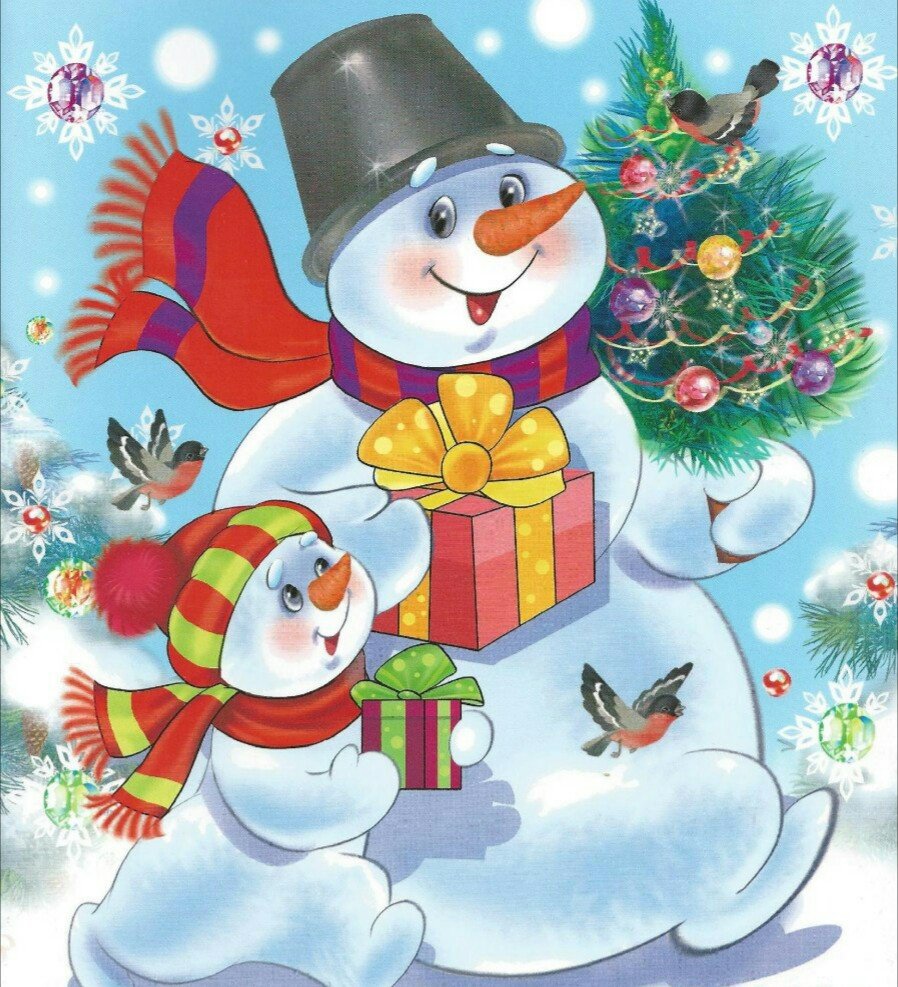 Уважаемые ребята и родители!Поздравляем с наступающим Новым годом!После новогодних праздников встречаемся 10.01.2024 (среда)Следующее занятие 27.12.2023 (среда)Сбор групп на площадке перед школой в 17.15  (просьба  не опаздывать)Напоминаем, детям с собой необходимо иметь сменную обувь, бейдж с ФИ ребенка, № группы, и № телефона родителя для экстренной связи.Смотрите информацию на сайте: www.lic82.ruПредметГруппаДатазанятияДомашнее заданиеПринадлежности для урокаРечь1-627.12.20231. Азбука стр 80 Все слова разделить на слоги, поставить ударение, нарисовать схему слова позвучно1. Азбука2. .Азбука. Тетрадь для активных занятий3. Простые карандаши4. Цветные карандаши5. Логопедические альбомы все 46. Тетрадь в крупную клетку с буквойМатематика1-627.12.2023Учебник-тетрадь «Раз ступенька, два ступенька» ч.1Стр 57 №5Задания на клеточках.1.Тетрадь в крупную клеточку с цифрой2. Учебник-тетрадь «Раз ступенька, два ступенька» ч.1Подготовка руки к письму1-627.12.2023Закончить графические упражнения на листе с.14 из папки «Послушный карандашик»Обратите, пожалуйста, внимание на изменение в расписании!27.12.2023 – письмоИз папки Конышевой Н.М. «Художественно-конструкторская деятельность» вынуть и принести Лист 25 «Весёлый паровозик», Лист  П 25 из Приложения для вырезания.Ножницы, клей-карандаш, клеёнкаОбщение1-610.01.2024Занятие 15, задания, отмеченные галочкой«За три месяца до школы»